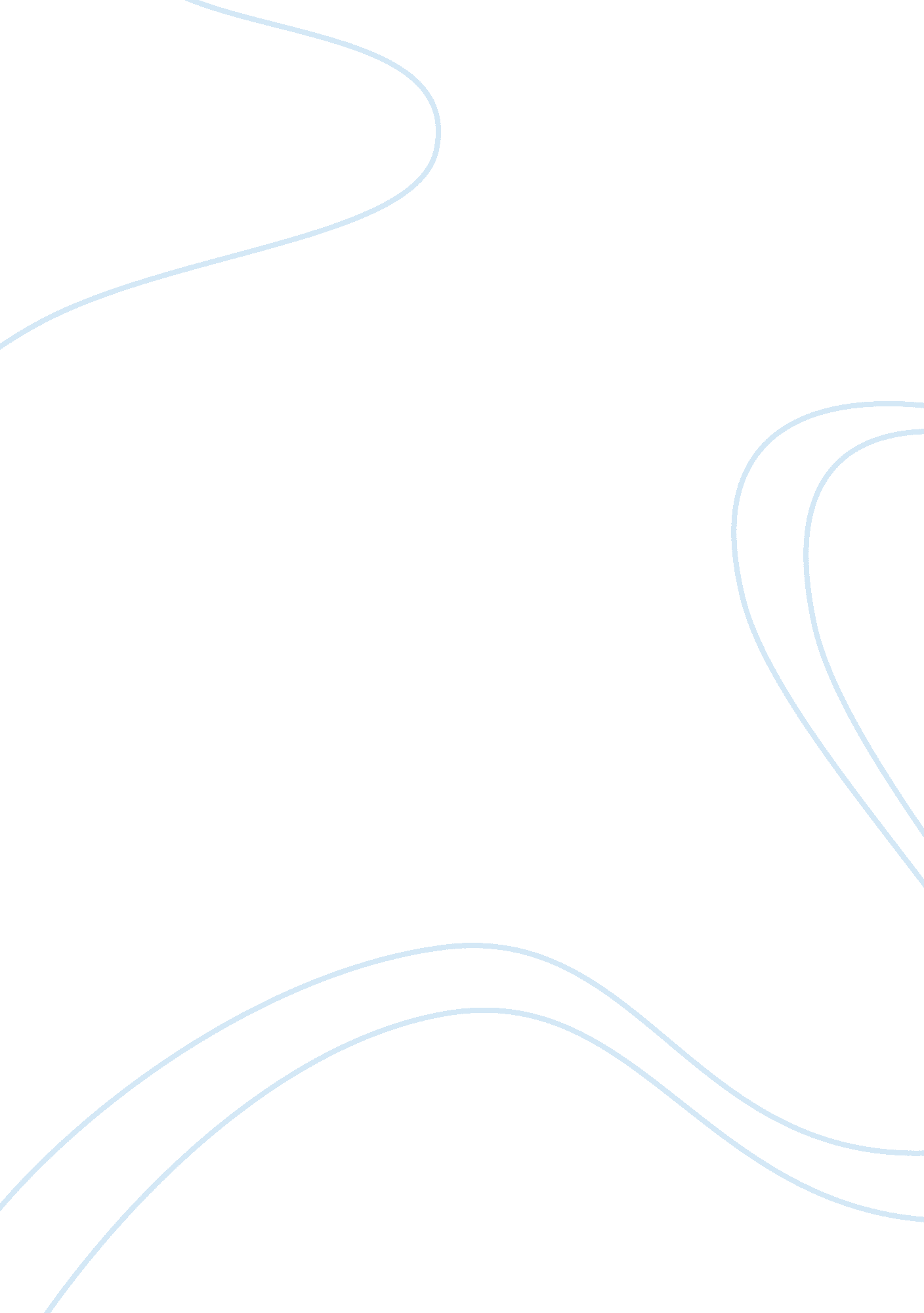 Effect of stem cell treatment on blood cancer patients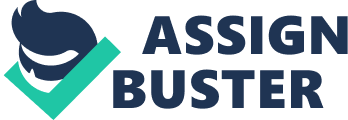 Stephen T. Smith II Abstract Stem cell transplantation, which most of the time is alluded to as peripheral blood, bone marrow, and umbilical cord transplant, is a system that replaces undesirable blood-shaping cells with solid normal cells. Stem cell transplantation permits specialists to give high substantial measurements of chemotherapy or radiation treatment to build the possibility of disposing of blood cancer growth in the marrow and after that reestablishing ordinary cell generation.  As researchers continue to improve with stem cell transplantation, the possibility for more patients to receive this treatment for Leukemia lymphoma, myeloma and Hodgkin’s disease could increases. In spite of the fact that stem cell transplants can help many patients, notwithstanding giving a few people a possibility for a cure, the choice to have a transplant isn’t simple. Noteworthy worthy foundational concerns about stem cell treatment are that by introducing stem cells into an infected body may cause more harm, uncontrolled development, worsen the disease or damage injuries as opposed to treating them.  The transplants have been utilized to cure a large number of individuals with generally savage diseases. Still, the conceivable dangers and confusions can debilitate life, as well. The normal dangers and advantages must be weighed painstakingly before considering a transplant.  The possible risks and complications can be life threatening. Introduction Blood or bone marrow cancer in known as leukemia. There are diverse sorts of leukemia, however, they all begin when something turns out badly with blood-developing cells in bone marrow, the springy tissue inside bones. In leukemia, a portion of the cells are made when these blood-developing cells partition are irregular and they continue isolating wildly, swarming out typical blood and invulnerable cells we have to survive.  Leukemia is normally found in youngsters; more often than it is in grown-ups. Without treatment, leukemia can be deadly. The uplifting news is that doctors have found ways to treat leukemia through stem cells transplants. There are three fundamental types of blood cells, white, red, and platelets, which are created by stem cells. Our bodies require a combination of all three blood cells to keep us alive, for the cells to carry out their employments, every living individual needs a proper balance of each cell in their blood. There are three different types of stem cell transplants, the most well-known type of stem cell transplant is peripheral blood, which is the blood that streams through every living individuals arteries and veins. Bone marrow typically discharges a small amount of peripheral blood stem cells (PBSCs) into the circulation system. To get enough peripheral blood stem cells (PBSCs) for a transplant, the contributor takes a white cell development, for example, granulocyte-state fortifying variable (G-CSF) medication, which builds the number of stem cells by coaxing them out of the marrow and into the blood system. At the point when a patient’s own particular foundational stems cells are utilized, both granulocyte-state fortifying (G-CSF) and the chemotherapy, which are used to treat cancer usually increase peripheral blood stem cells (PBSCs). In patients who have myeloma and non-Hodgkin lymphoma, the medication plerixafor (Mozobil) can be utilized to assemble their own foundational stem cells. Studies and Treatment Findings Studies have shown that patients with leukemia who have gone through a stem cell transplants using the umbilical cord blood infants are typically helpless against life-threating diseases for no less than a month as their immune system recovers. Umbilical cord blood transplants have been performed in many patients with leukemia and other blood tumors to help the body make fresh recruit cells after its own particular cells, in the body, which have been wrecked by cancer treatment and disease.  The reason why stem cell cord blood transplant are having so much success is because they do not have to be a perfect matched with a patient, unlike bone marrow transplants.  Even though the stem cell cord blood is very versatile and doesn’t always need a perfect match only one of three patient and 95% of non-whites who could possibly benefit from a transplant never locate an appropriate match.  Scientists are searching for an approach to expand and speed up the production of white blood cells from the stem cell cord blood with an end goal to fight infections. In any case, stem cell cord blood of newborns contains just around one-tenth of the undeveloped cells found in bone marrow, and this is the reason cord blood transplants, takes such a great amount of time longer to engraft. The reason why stem cell cord blood transplant are having so much success is because they do not have to be a perfect matched with a patient, unlike bone marrow transplants.  Even though the stem cell cord blood is very versatile and doesn’t always need a perfect match only one of three patient and 95% of non-whites who could possibly benefit from a transplant never locate an appropriate match. A European Group for Blood and Marrow Transplantation conducted a study of 513 patients with chronic myelomonocytic leukaemia (CMML), and treated them with allogeneic stem cell transplantation (allo-SCT) the two are usually reported together.  The results were complete remission of the disease in 122 patients, 344 did not have any remission, and 47 the results were unknown. The study results determined that allogeneic stem cell transplantation (allo-SCT) should continue to be a curative treatment option for patients with chronic myelomonocytic leukaemia CMML and should be performed preferably early after diagnosis or after establishing the best possible remission status. An individual case study about a 52-yearâ€‘ old woman with erythematous skin nodules on her trunk, arms, face, also with bilateral pleural effusion and hepatosplenomegaly who was treated at a Turkish hospital was reported in October 2012. Doctors found Tâ€‘ cell acute lymphoblastic leukemia were consistent with precursors in her skin and bone marrow from the biopsy. The woman was started on induction chemotherapy, and remission was achieved. However, in December of 2013 the woman’s bone marrow examination was clean, but skin lesions started to reappeared.  In January of 2014 the disease reappeared, so doctors started radiation treatment.  The radiation treatment caused the skin lesions progress, but relapse was evident in the bone marrow. In March of 2014 a chemotherapy regimen was started in response to the continued progression of the nodular skin lesions. The chemo treatment was unsuccessful, so May of 2014 the patient was treated with a highâ€‘ dose of cytosine arabinoside.  The doctors finally decided to try allogeneic bone marrow transplantation, but a donor match could not be identified.   The woman was sent to Istanbul were she underwent un-manipulated peripheral blood stem cell transplant.  The transplant was preform without any extreme difficulties.  The woman’s body reacted positively to the stem cell treatment the leukemia stay in remission and the nodular skin lesions start to relapse. Conclusion Stem cell research has proven to have success for treatment in leukemia patients, but researcher still have their challenges with stem cells and controlling them, so that they will form the desired type of tissue without causing cancer.   Cancer patients should beware of con artist and pseudoscientific claims, there is a physician in China who runs a clinic where he injects stem cells derived from olfactory sheath cells taken from aborted fetuses into the spines of those suffering from spinal cord injury or motor nerve cell disease.  He claims that this treatment has amazing results curing his patients for their injuries.  His clinic has persuaded many desperate people from around the world, to pay a fee of $20, 000 plus all related expenses.  His clinic has all the red flags of not applying basics of the scientific method.  This physician failed to conduct even the most basic observational controls in assessing his treatments. There is no hypothesis to explain his observations, no objective tests of function, no imaging or other anatomical or physiological testing to see what has happened to the patients during the experiment and no analyzed data of patients. Most patients accomplish a reduction (a nonappearance of signs and side effects) after starting treatment for intense myeloid leukemia (AML). Notwithstanding, a few patients have lingering leukemic cells in their marrow even after concentrated treatment. This is alluded to as “ unmanageable leukemia.”  The treatment alternatives may incorporate medications not officially utilized amid the primary course of treatment. Foundational stem cell transplantation might be utilized when a reduction is accomplished, which may bring about a more durable remission. A few patients achieve reduction and afterward have an arrival of leukemia cells in the marrow and a lessening in typical platelets. This is called “ backslid leukemia.” In patients who backslide, the length of the abatement, the patient’s age and the cytogenetic discoveries in the leukemia cells impact the way to deal with treatment. Drugs like those controlled at first, extraordinary medications or undifferentiated organism transplantation might be utilized to treat the leukemia. 